ДОДАТОК 1 до рішення виконавчого комітету                 Чортківської міської ради                            №__________ ПОРЯДОК обліку громадян, які потребують надання житлових приміщень з фонду житла для тимчасового проживання внутрішньо переміщених осіб та надання таким громадянам в тимчасове користування житлових приміщень з фонду житла для тимчасового проживання внутрішньо переміщених осіб в Чортківській міській територіальній громаді Цей Порядок визначає механізм обліку громадян, які потребують надання житлових приміщень з фонду житла для тимчасового проживання внутрішньо переміщених осіб та надання в тимчасове користування житлових приміщень з фонду житла для тимчасового проживання внутрішньо переміщених осіб. Внутрішньо переміщеній особі та членам її сім’ї безоплатно надається житлове приміщення з фонду житла для тимчасового проживання внутрішньо переміщених осіб за місцем фактичного проживання/перебування в межах Чортківської громади та які перебувають  на обліку в Єдиній інформаційній базі даних про внутрішньо переміщених осіб. Внутрішньо переміщеній особі та членам її сім’ї безоплатно надається житлове приміщення з фонду за місцем фактичного проживання/перебування в межах території Чортківської міської територіальної громади. Житлові приміщення з фонду надаються з урахуванням потреби різних соціальних груп з метою забезпечення рівних прав і можливостей жінок та чоловіків.Першочергове право на забезпечення житловим приміщенням з фонду мають багатодітні сім’ї; сім’ї з дітьми; вагітні жінки; особи, які втратили працездатність; особи пенсійного віку з числа тих, житло яких було зруйновано або стало непридатним для проживання внаслідок збройної агресії Російської Федерації. Перебування на обліку, які потребують надання житлових приміщень з фонду житла для тимчасового проживання внутрішньо переміщених осіб ( далі- облік) не є підставою для відмови внутрішньо переміщеній особі в подальшому взятті такої особи на: соціальний квартирний облік; облік осіб, які потребують поліпшення житлових умов; облік осіб, які мають право на отримання житла (пільгових кредитів на будівництво і придбання житла) за державними житловими програмами для окремих категорій осіб, визначених законодавством;       інші види обліку для отримання житла. У разі перебування внутрішньо переміщеної особи на будь-якому обліку, зазначеному в  абзацах другому - п’ятому  пункту 4 цього Порядку, подальше взяття особи на облік не є підставою для зняття такої особи з інших видів обліку. Внутрішньо переміщеною особою для взяття на облік подається заява (за формою згідно з  додатком 3  з підписами всіх повнолітніх членів сім’ї) до відділу «Центр надання адміністративних послуг Чортківської міської ради» у межах території обслуговування управління соціального захисту та охорони здоров’я Чортківської міської ради, в якому вони перебувають на обліку в Єдиній інформаційній базі даних про внутрішньо переміщених осіб. До заяви додаються: копії документів, що посвідчують особу та підтверджують громадянство України; копія довідки внутрішньо переміщеної особи про взяття на облік в Єдиній інформаційній базі даних про внутрішньо переміщених осіб та копії відповідних довідок членів сім’ї (за наявності); копії документів, виданих органами державної реєстрації актів цивільного стану або судом, що підтверджують родинні відносини заявника та всіх членів його сім’ї (свідоцтво про народження, свідоцтво про шлюб, посвідчення опікуна або піклувальника тощо); копія реєстраційного номера облікової картки платника податків (не надається фізичними особами, які через свої релігійні переконання відмовляються від прийняття реєстраційного номера облікової картки платника податків, повідомили про це відповідному територіальному органу ДФС і мають відмітку в паспорті громадянина України); копії документів, що підтверджують підстави пріоритетності в наданні внутрішньо переміщеним особам житлових приміщень з фонду житла для тимчасового проживання внутрішньо переміщених осіб. У разі подання документів, що містять недостовірні відомості, внутрішньо переміщена особа несе відповідальність згідно із законом. Особі, яка подала заяву про взяття на облік, відділом «Центр надання адміністративних послуг Чортківської міської ради» видається опис документів, в якому зазначається інформація про дату подання та реєстрації заяви, реєстраційний номер заяви та перелік документів, доданих до заяви, за підписом посадової особи, яка їх прийняла. Посадовою особою Чортківської міської ради здійснюється реєстрація заяв внутрішньо переміщених осіб, які потребують надання житлових приміщень з фонду житла для тимчасового проживання внутрішньо переміщених осіб, за формою, встановленою наказом Держжитлокомунгоспу від 14 травня 2004 р. № 98 «Про затвердження форм щодо житлових приміщень з фондів житла для тимчасового проживання». На кожну внутрішньо переміщену особу або сім’ю, яка потребує надання житлового приміщення з фонду житла для тимчасового проживання внутрішньо переміщених осіб, заводиться облікова справа, якій присвоюється номер, за яким здійснюється її ідентифікація. Форма ведення, інформаційне наповнення облікової справи визначається управлінням соціального захисту та охорони здоров’я Чортківської міської ради. Облікова справа зберігається протягом всього строку перебування внутрішньо переміщеної особи на обліку та протягом трьох років після звільнення внутрішньо переміщеною особою житлового приміщення з фонду житла для тимчасового проживання внутрішньо переміщених осіб. Після закінчення зазначеного строку справи в установленому порядку знищуються. З метою ведення обліку, визначення осіб, яким будуть надані житлові приміщення з фонду житла для тимчасового проживання внутрішньо переміщених осіб, утворюється житлова комісія з обліку внутрішньо переміщених осіб та надання житлових приміщень для тимчасового проживання внутрішньо переміщеним особам, яка діє згідно з Положенням про комісію обліку внутрішньо переміщених осіб та надання житлових приміщень для тимчасового проживання (додається). Комісія більшістю голосів присутніх на засіданні членів затверджує висновок щодо питання взяття на облік. Висновок затверджується комісією за результатами розгляду поданої особисто внутрішньо переміщеною особою заяви з вичерпним переліком документів, зазначених у пункті 8 цього Порядку. Висновок 	комісії 	містить 	рекомендації 	про 	взяття внутрішньо переміщеної особи на облік або обґрунтовану відмову у взятті на такий облік. Висновок оформляється протоколом засідання комісії, який підписує головуючий на засіданні та секретар засідання комісії. Висновок комісії, зазначений у пункті 15 цього Порядку, подається протягом десяти днів з дня його затвердження на розгляд голові Чортківської міської територіальної громади. Розпорядження про взяття внутрішньо переміщеної особи на облік або про відмову у взятті на такий облік приймається головою Чортківської міської територіальної громади протягом 30 календарних днів з дня подання висновку комісії щодо такої особи. Управління соціального захисту та охорони здоров’я Чортківської міської ради не пізніше семи робочих днів з дня прийняття рішення про взяття на облік або про відмову у взятті на облік надсилає внутрішньо переміщеній особі поштовим відправленням повідомлення із зазначенням дати взяття на облік, дати і номера рішення або підстави для відмови у взятті на облік. Підставами для відмови у взятті внутрішньо переміщених осіб на облік є: - неподання необхідного пакету документів, зазначених у  п. 8 цього Порядку;     - подання документів, що містять недостовірні відомості. Підставами для зняття внутрішньо переміщеної особи з обліку є: - заява внутрішньо переміщеної особи про зняття з обліку; - зміна особою місця проживання; - скасування дії довідки про взяття на облік внутрішньо переміщеної особи за наявності підстав, передбачених частиною першою статті 12 Закону України “Про забезпечення прав і свобод внутрішньо переміщених осіб”;     - неотримання протягом 30 календарних днів без поважних причин ордера на вселення в житлове приміщення або неповідомлення протягом цього ж строку про поважні причини, які не дають їм можливості отримати ордер на вселення в житлове приміщення;     - подання завідомо недостовірних відомостей, що стали підставою для взяття внутрішньо переміщеної особи на облік. Рішення про відмову у взятті на облік або про зняття з обліку повинне містити підстави для відмови або зняття з обліку з обов’язковим посиланням на пункт 19  цього Порядку. Рішення про відмову у взятті на облік або про зняття з обліку може бути оскаржено в судовому порядку. У разі надходження до Чортківської міської ради інформації про наявність житлових приміщень, придатних для надання у тимчасове користування внутрішньо переміщеним особам та членам їх сімей, комісія протягом п’яти робочих днів з дня надходження такого житла зобов’язана провести засідання з питань надання житла внутрішньо переміщеним особам. Комісія більшістю голосів присутніх на засіданні членів комісії затверджує висновок щодо питання надання житлових приміщень внутрішньо переміщеним особам з фонду житла для тимчасового проживання внутрішньо переміщених осіб. Висновок комісії містить рекомендації про надання житлових приміщень внутрішньо переміщеним особам та членам їх сімей за результатами нарахованих балів за бальною системою оцінювання потреби у житлі внутрішньо переміщених осіб, визначеним цим Порядком. У висновку обов’язково зазначаються перелік внутрішньо переміщених осіб і членів їх сімей, яким надаються житлові приміщення, та підстави їх надання, адреса житлового приміщення, що надається, його загальна та житлова площі, кількість кімнат. Висновок оформляється протоколом засідання комісії, який підписує головуючий на засіданні та секретар засідання комісії. Пріоритетність надання внутрішньо переміщеним особам житлових приміщень з фондів житла для тимчасового проживання внутрішньо переміщених осіб визначається за кількістю балів, що набере внутрішньо переміщена особа/сім’я, за такою системою нарахування балів: 1) пріоритетні критерії (нараховуються на сім’ю за найвищим показником): сім’ї з трьома і більше дітьми - 27 балів; сім’ї з двома дітьми - 26 балів; сім’ї з однією дитиною - 25 балів; сім’ї, у складі яких є вагітні жінки, - 24 бали; сім’ї, у складі яких є особи, які втратили працездатність, - 23 бали; сім’ї, у складі яких є особи пенсійного віку, - 22 бали; 2) загальні критерії (нараховуються за наявності підстав): сім’ї з дітьми, один з батьків яких загинув (пропав безвісти) під час збройної агресії Російської Федерації - 3 бали на сім’ю; сім’ї загиблих (померлих) ветеранів війни, визначені абзацом першим пункту 1 статті 10, та сім’ї загиблих (померлих) захисників і захисниць України, визначені статтею 10-1 Закону України “Про статус ветеранів війни, гарантії їх соціального захисту”, у складі яких є внутрішньо переміщені особи, - 2 бали на сім’ю;внутрішньо переміщені особи з числа осіб, які належать до осіб з інвалідністю внаслідок війни, визначених у пунктах 11-15 частини другої статті 7 Закону України “Про статус ветеранів війни, гарантії їх соціального захисту”, та члени їх сімей - 1 бал на особу; наявність у складі сім’ї дитини, якій надано статус постраждалої внаслідок воєнних дій та збройного конфлікту, - 2 бали на кожну дитину;       сім’ї з дітьми з інвалідністю - 3 бали на кожну дитину багатодітні сім’ї - 2 бали на сім’ю; неповні сім’ї з дітьми, де мати чи батько виховують їх самостійно - 2 бали сім’ю;          сім’ї, у складі яких є непрацездатні особи, - 2 бали на сім’ю;   наявність у складі сім’ї осіб, які хворіють на рідкісні (орфанні) захворювання за переліком рідкісних (орфанних) захворювань, що призводять до скорочення тривалості життя хворих або їх інвалідизації та для яких існують визнані методи лікування, затверджені наказом МОЗ від 27 жовтня 2014 р. № 778, - 2 бали на сім’ю; особи з інвалідністю I та II групи з числа внутрішньо переміщених осіб - 2 бали на особу; сім’ї, у складі яких є особи, які постраждали внаслідок Чорнобильської катастрофи (категорії 1 і 2) - 2 бали на сім’ю;        сім’ї, у яких середньомісячний сукупний дохід за попередні шість місяців, розрахований управлінням соціального захисту та охорони здоров’я Чортківської міської ради, менший від прожиткового мінімуму на сім’ю в розрахунку на місяць - 3 бали на сім’ю;       особи, нагороджені державними нагородами за безпосередню участь в антитерористичній операції, здійсненні заходів із забезпечення національної безпеки і оборони, відсічі та стримування збройної агресії Російської Федерації - 1 бал за одну нагороду;      сім’ї, які мають клопотання щодо потреби в забезпеченні тимчасовим житлом від підприємства, установи, організації в галузі науки, охорони здоров’я, освіти, культури та фізичної культури і спорту щодо спеціаліста з числа внутрішньо переміщених осіб, який є висококваліфікованим фахівцем у відповідній галузі, - 2 бали на сім’ю;      особи, уповноважені на виконання функцій держави або органів місцевого самоврядування з числа внутрішньо переміщених осіб, - 3 бали на особу. Рішенням виконавчого комітету Чортківської міської ради може бути затверджений перелік додаткових загальних критеріїв, загальна кількість балів за якими може становити не більше 20 балів на сім’ю. Термін «сім’я» вживається у значенні, наведеному в статті 3 Сімейного кодексу України. У разі рівної кількості балів пріоритет на отримання житлових приміщень з фонду житла для тимчасового проживання внутрішньо переміщених осіб має особа, заява якої була зареєстрована відповідно до пункту 11 цього Порядку раніше за часом. У разі зміни обставин, що були підставою для взяття на облік та/або отримання житлових приміщень з фонду житла для тимчасового проживання внутрішньо переміщених осіб, внутрішньо переміщена особа зобов’язана протягом семи робочих днів повідомити комісії про такі зміни. Висновок комісії передається на розгляд голови Чортківської міської ради протягом десяти днів з дня його затвердження комісією. Розпорядження голови Чортківської міської ради про надання або відмову у виділенні внутрішньо переміщеним особам та членам їх сімей житлових приміщень з фонду житла для тимчасового проживання внутрішньо переміщених осіб приймається протягом 30 календарних днів з дня отримання висновку комісії. На підставі розпорядження про надання внутрішньо переміщеним особам і членам їх сімей житлових приміщень з фонду житла для тимчасового проживання внутрішньо переміщених осіб відділом економічного розвитку та комунального майна Чортківської міської ради видається ордер на вселення в житлове приміщення за формою згідно з додатком 4 до цього Положення. Ордер вручається внутрішньо переміщеній особі, на ім’я якої він виданий. У разі коли внутрішньо переміщена особа не отримала протягом 30 календарних днів без поважних причин ордер або не повідомила протягом цього ж строку про поважні причини, які не дають їм можливості отримати ордер, вони позбавляються права на отримання ордера, а внутрішньо переміщена особа - на вселення в житлове приміщення, що не позбавляє права такої внутрішньо переміщеної особи повторно звернутися для взяття на облік. Неотримання внутрішньо переміщеною особою ордера протягом 30 календарних днів без поважних причин або неповідомлення нею протягом цього ж строку про поважні причини, які не дають їм можливості отримати ордер, є підставою для проведення засідання комісії з питання надання житлового приміщення іншим внутрішньо переміщеним особам відповідно до пунктів 21-27 цього Порядку. Поважними визнаються причини, які не залежать від волі внутрішньо переміщеної особи. Після вселення в житлове приміщення з фонду житла для тимчасового проживання внутрішньо переміщених осіб внутрішньо переміщена особа здає ордер комунальному підприємству в обслуговуванні якого перебуває зазначене житлове приміщення. Рішення про надання внутрішньо переміщеним особам і членам їх сімей житлових приміщень з фонду житла для тимчасового проживання внутрішньо переміщених осіб може бути переглянуте до або після видачі ордера в разі виявлення обставин, які не були раніше відомі та могли вплинути на таке рішення. Житлові приміщення з фонду житла для тимчасового проживання внутрішньо переміщених осіб безоплатно надаються внутрішньо переміщеним особам та членам їх сімей у тимчасове користування на строк до одного року з можливістю продовження на наступний строк у разі відсутності змін у їх статусі та якщо вони не набули іншого місця проживання. Після закінчення встановленого строку тимчасового проживання та наявності змін, що спричинили внутрішнє переміщення, або обставин, що раніше існували, або з підстав дострокового припинення права на користування житловими приміщеннями з фонду житла для тимчасового проживання внутрішньо переміщених осіб внутрішньо переміщені особи зобов’язані звільнити надане житлове приміщення. Користування житловими приміщеннями з фонду житла для тимчасового проживання внутрішньо переміщених осіб здійснюється на підставі договору за формою, встановленою наказом Держжитлокомунгоспу від 14 травня 2004 № 98 (далі - договір користування). Договір користування укладається після видачі ордера на житлове приміщення з фонду житла для тимчасового проживання внутрішньо переміщених осіб між комунальним підприємством в господарському віданні якого перебуває житлове приміщення з фонду житла для тимчасового проживання внутрішньо переміщених осіб та внутрішньо переміщеною особою, якій надається в тимчасове користування житлове приміщення. Ордер і договір користування є підставою для вселення в житлове приміщення з фонду житла для тимчасового проживання внутрішньо переміщених осіб і користування таким житловим приміщенням на договірних умовах. Строк проживання розраховується з дати підписання договору користування. Під час вселення/виселення внутрішньо переміщеної особи в/із житлове/житлового приміщення з фонду житла для тимчасового проживання внутрішньо переміщених осіб складається акт стану житлового приміщення та приймання-передачі житлового приміщення з описом (за наявності майна) житлового приміщення, твердого інвентарю, меблів та м’якого інвентарю, що здається в наймання, та його обладнання за формою згідно з додатком 3. Акт складається комунальним підприємством в господарському віданні якого перебуває житлове приміщення з фонду житла для тимчасового проживання внутрішньо переміщених осіб. У договорі користування зазначаються особи, які проживатимуть разом із внутрішньо переміщеною особою. Такі особи набувають рівних із внутрішньо переміщеною особою прав та обов’язків щодо користування житловими приміщеннями. Внутрішньо переміщені особи, яким надане житлове приміщення з фонду житла для тимчасового проживання внутрішньо переміщених осіб, не мають права приватизувати, обмінювати та здійснювати поділ такого житла, використовувати для провадження підприємницької діяльності, здавати у піднаймання або вселяти до нього інших осіб, не зазначених у договорі користування. Внутрішньо переміщена особа та члени її сім’ї зобов’язані дотримуватись умов договору користування, а також правил користування житловими приміщеннями, утримання житлового будинку та прибудинкової території. Внутрішньо переміщена особа зобов’язана своєчасно вносити плату за житлово-комунальні та інші послуги за затвердженими в установленому порядку уповноваженими органами тарифами. Перелік житлово-комунальних та інших послуг, умови їх оплати визначаються договором, укладеним між внутрішньо переміщеною особою та комунальним підприємством в господарському віданні якого перебуває житлове приміщення з фонду житла для тимчасового проживання внутрішньо переміщених осіб. Обов’язок внесення плати за житлово-комунальні та інші послуги виникає з дня підписання внутрішньо переміщеною особою та комунальним підприємством в господарському віданні якого перебуває житлове приміщення з фонду житла для тимчасового проживання внутрішньо переміщених осіб договору користування. Встановлені законодавством пільги та субсидії надаються користувачам житлових приміщень на загальних підставах. Комунальне підприємство в господарському віданні якого перебуває житлове приміщення з фонду житла для тимчасового проживання внутрішньо переміщених осіб за 14 робочих днів до закінчення строку проживання, визначеного договором користування, попереджає внутрішньо переміщену особу про необхідність звільнення такого житла. Внутрішньо перемішена особа в разі відсутності істотних змін, що спричинили внутрішнє переміщення, або обставин, що раніше існували, та якщо вона не набула іншого місця проживання не пізніше ніж за 60 календарних днів до закінчення строку договору користування подає заяву до Чортківської міської ради, яка приймала рішення (розпорядження) про надання житлового приміщення з фонду житла для тимчасового проживання внутрішньо переміщених осіб про продовження строку надання житлового приміщення з фондів житла для тимчасового проживання внутрішньо переміщених осіб.  Продовження строку проживання у житлових приміщеннях з фонду житла для тимчасового проживання внутрішньо переміщених осіб здійснюється відповідно до умов, передбачених цим Порядком. До заяви про продовження строку надання житлового приміщення з фондів житла для тимчасового проживання внутрішньо переміщених осіб додаються документи, передбачені пунктом 8 цього Порядку. Комісія з обліку внутрішньо переміщених осіб та надання житлових приміщень для тимчасового проживання зобов’язана розглянути зазначену заяву не пізніше ніж за 50 календарних днів до закінчення строку дії договору користування та письмово повідомити заявнику про зроблений нею висновок. Копія висновку направляється до відділу економічного розвитку та комунального майна Чортківської міської ради. Висновок затверджується в порядку, визначеному для обліку внутрішньо переміщених осіб, які потребують надання житлових приміщень з фонду житла для тимчасового проживання внутрішньо переміщених осіб. На підставі висновку комісії міською радою не пізніше закінчення строку дії договору користування житловим приміщенням приймається рішення про продовження строку надання житлового приміщення з фонду житла для тимчасового проживання внутрішньо переміщених осіб. У разі коли внутрішньо переміщена особа не повідомила про свій намір продовжити дію договору користування в установлені строки та порядку, вона втрачає право на продовження договору користування та зобов’язана звільнити житлове приміщення протягом трьох робочих днів після закінчення строку дії договору користування. Підставами для прийняття рішення комісією про дострокове припинення надання житлового приміщення з фонду житла для тимчасового проживання внутрішньо переміщених осіб є: отримання в користування внутрішньо переміщеною особою або придбання нею іншого житла (житлового приміщення); скасування дії довідки про взяття на облік внутрішньо переміщеної особи за наявності підстав, передбачених частиною першою статті 12 Закону України «Про забезпечення прав і свобод внутрішньо переміщених осі»; подання завідомо недостовірних відомостей, що стали підставою для надання внутрішньо переміщеній особі житлового приміщення з фонду житла для тимчасового проживання внутрішньо переміщених осіб; систематичне порушення внутрішньо переміщеною особою та/або членами її сім’ї правил користування житловим приміщенням з фонду житла для тимчасового проживання внутрішньо переміщених осіб; приведення внутрішньо переміщеною особою та/або членами її сім’ї житлового приміщення з фонду житла для тимчасового проживання внутрішньо переміщених осіб у непридатний для його використання стан; порушення умов договору користування після застосування до внутрішньо переміщеної особи заходу впливу, визначеного цим Порядком; непроживання внутрішньо переміщеною особою в житловому приміщенні безперервно більше половини строку, на який укладено договір користування, що підтверджується інформацією про повернення внутрішньо переміщеної особи на тимчасово окуповані території у Донецькій та Луганській областях, Автономній Республіці Крим і м.Севастополі, до населених пунктів, на території яких органи державної влади тимчасово не здійснюють свої повноваження, чи її виїзд за кордон, отриманою від МВС,  Адміністрації Держприкордонслужби, Національної поліції, інших органів виконавчої влади; інші підстави, встановлені законом. 45. Порушення внутрішньо переміщеною особою умов договору користування тягне за собою: письмове попередження про порушення умов договору користування; розгляд комісією питання про дострокове припинення надання житлового приміщення з фонду житла для тимчасового проживання внутрішньо переміщених осіб; подання позову до суду про виселення без надання іншого житлового приміщення. Примусове виселення внутрішньо переміщеної особи та членів її сім’ї із житлових приміщень фонду житла для тимчасового проживання внутрішньо переміщених осіб здійснюється лише на підставі рішення суду. Внутрішньо переміщена особа, яка за договором користування не виконує обов’язки, передбачені законодавством і договором користування, несе відповідальність, передбачену законом.    Заступник міського голови   з питань діяльності виконавчих   органів міської ради                                                                          Віктор ГУРИНДОДАТОК 2до рішення виконавчого комітету                                                                                        Чортківської міської ради                            №_________ ПОЛОЖЕННЯ про комісію з питань ведення обліку внутрішньо переміщених осіб, що потребують житла, та надання їм житлових приміщеньдля тимчасового проживання1. З метою ведення обліку, визначення осіб, яким будуть надані житлові приміщення з фондів житла для тимчасового проживання внутрішньо переміщених  осіб, управлінням соціального захисту та охорони здоров’я Чортківської міської ради (далі – управління) утворюється комісія з обліку внутрішньо переміщених осіб та надання житлових приміщень для тимчасового проживання внутрішньо переміщеним особам (далі - комісія). Основними завданнями комісії є: розгляд заяв про взяття на облік внутрішньо переміщених осіб та членів їх сімей, які потребують надання житлових приміщень з фонду житла для тимчасового проживання внутрішньо переміщених осіб; перевірка підстав для взяття на облік; прийняття рішення про взяття на облік; розподіл та надання житлових приміщень згідно з інформацією наданою відділом економічного розвитку та комунального майна Чортківської міської ради; продовження строку проживання у житлових приміщеннях з фонду житла для тимчасового проживання внутрішньо переміщених осіб. Кількісний склад комісії повинен бути не менше семи осіб. Персональний склад комісії затверджується розпорядженням Чортківського міського голови. Комісія утворюється в складі представників Чортківської міської ради, управління соціального захисту та охорони здоров’я Чортківської міської ради, відділу економічного розвитку та комунального майна Чортківської міської ради, служби у справах дітей Чортківської міської ради, управління комунального господарства Чортківської міської ради, юридичного відділу Чортківської міської ради. До складу зазначеної комісії можуть бути включені інші представники виконавчих органів Чортківської міської ради, депутати Чортківської міської ради, представники громадських організацій,  комунальних підприємств міста та інші.  До складу комісії додатково можуть залучатися з правом дорадчого голосу два депутати міської ради та по два представники від міжнародних організацій, громадських об’єднань (за згодою). Голова комісії організовує роботу комісії та забезпечує створення необхідних для цього умов. Секретар комісії за вказівкою голови комісії забезпечує скликання засідань, складає протоколи, акти, готує проєкти розпоряджень голови міської ради та інших документів, що стосуються діяльності комісії. Повноваження голови, заступника голови, членів та секретаря комісії визначаються положенням про комісію. Голова комісії: здійснює керівництво діяльністю;веде засідання; підписує рішення (протоколи) засідань. Заступник голови комісії виконує обов’язки голови комісії в разі відсутності голови. Секретар комісії: - здійснює організаційне забезпечення роботи;- за дорученням голови комісії скликає робочі засідання; - контролює своєчасність надання документів і матеріалів, що подаються на розгляд;       - веде та підписує протокол засідання.       Члени комісії зобов’язані: брати участь у засіданнях;      - виконувати доручення голови комісії з підготовки та розгляду матеріалів до засідань;      - вивчати матеріали справ, що виносяться на розгляд; - узгоджувати з головою комісії всі дії, які вони виконують за дорученням комісії. Члени комісії мають право виступати на робочих засіданнях комісії із заявами та клопотаннями, вносити голові комісії пропозиції щодо удосконалення роботи. 2. Основною формою роботи комісій є засідання, необхідність проведення яких і перелік питань до розгляду визначає голова комісії. Засідання комісії проводяться у разі потреби, але більше двох разів на місяць. Засідання комісії вважається правомочним, якщо на ньому присутні не менше половини її складу. Рішення комісії приймається більшістю голосів. За результатами розгляду на засіданні питань комісією приймаються рішення, що оформляються протоколом. Кожен член комісії має право внести до протоколу свою особисту думку щодо питання, яке розглядалося на засіданні. На засіданні комісії мають право бути присутніми особи та члени їх сімей, щодо яких вирішується питання про взяття на облік, розподіл житлових приміщень. Комісія має право перевіряти достовірність доданих до заяви документів, що подаються внутрішньо переміщеною особою для взяття на облік, а також здійснювати запити та безоплатно отримувати відомості від підприємств, установ, організацій усіх форм власності, необхідні для прийняття рішення про взяття на облік, контролю за черговістю надання житлового приміщення. 3. При організації обліку громадян які потребують надання житлових приміщень з фонду житла для тимчасового проживання внутрішньо переміщених осіб та надання таким громадянам в тимчасове користування житлових приміщень з фонду житла для тимчасового проживання внутрішньо переміщених осіб Чортківська міська рада керується цим Положенням, Порядком обліку громадян, які потребують надання житлових приміщень з фонду житла для тимчасового проживання внутрішньо переміщених осіб та надання таким громадянам в тимчасове користування житлових приміщень з фонду житла для тимчасового проживання внутрішньо переміщених осіб в м.Чортків та Постановою Кабінету Міністрів України від 29.04.2022 №495 «Про Порядок формування фондів житла, призначеного для тимчасового проживання, обліку та надання такого житла для тимчасового проживання внутрішньо переміщених осіб» та іншими нормативно-правовими документами. Заступник міського головиз питань діяльності виконавчихорганів міської ради                                                                          Віктор ГУРИНДОДАТОК 3до рішення виконавчого комітету                                                                                        Чортківської міської ради                            №_________ __________________________________________________
(найменування органу, до якого подається заява)
__________________________________________________
(прізвище, власне ім’я та по батькові (за наявності)
__________________________________________________
(проставляється позначка від кого:  заявник або
 уповноважений представник)
__________________________________________________
(прізвище, власне ім’я та по батькові (за наявності) заявника/уповноваженого представника)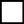 Про взяття на облік*:__________________________________________________
(прізвище, власне ім’я та по батькові (за наявності) суб’єкта звернення)Документ, що посвідчує особу та підтверджує громадянство України ______________________________,виданий ___________________________________________
_______________________________________________.Реєстраційний номер облікової картки платника податків** __________________________________________________Адреса, за якою може здійснюватися офіційне листування або вручення офіційної кореспонденції, та контактний номер телефону 
__________________________________________________
__________________________________________________(фактичне місце проживання/перебування)ЗАЯВА
про взяття на облік громадян, що потребують надання житлового 
приміщення для тимчасового проживання з фонду житла, призначеного 
для тимчасового проживання внутрішньо переміщених осібПрошу взяти мене на облік громадян, що потребують надання житлового приміщення для тимчасового проживання з фонду житла, призначеного для тимчасового проживання внутрішньо переміщених осіб, та надати мені житлове приміщення на умовах договору наймання житлового приміщення з фонду житла, призначеного для тимчасового проживання внутрішньо переміщених осіб, на сім’ю у складі ___________ осіб:	   (кількість)Про себе повідомляю, що я є внутрішньо переміщеною особою (довідка 
від                20   р. №         , видана ___________________________________________).Адреса фактичного місця проживання/перебування:  ___________________на житловій площі _____________________________________________________________.                (приватній, гуртожитку, службовій, орендованій тощо)Наявність у будь-кого з членів сім’ї у власності житлового приміщення/частини житлового приміщення, придатного для проживання:Наявність у власності внутрішньо переміщеної особи або будь-кого з членів сім’ї житлового приміщення/частини житлового приміщення, що зруйноване або непридатне для проживання внаслідок збройної агресії Російської Федерації:Я, _____________________________________________, даю згоду на обробку моїх персональних даних/персональних даних особи, від імені якої подається заява, відповідно до Закону України “Про захист персональних даних”.* Заповнюється уповноваженим представником заявника.** Не зазначається фізичними особами, які через свої релігійні переконання відмовляються від прийняття реєстраційного номера облікової картки платника податків, повідомили про це відповідному територіальному органу ДФС і мають відмітку в паспорті громадянина України.ДОДАТОК 4до рішення виконавчого комітету                                                                                        Чортківської міської ради                                                                                                           №____________________________________________________________________________________
(найменування органу місцевого самоврядування, а в разі його відсутності  — 
відповідної військової адміністрації)ОРДЕР
на вселення в житлове приміщення з фондів житла, 
призначеного  для тимчасового проживання внутрішньо переміщених осіб№ ___________ серія ______________Виданий ___________________________________________________________________
                  (прізвище, власне ім’я та по батькові (за наявності)на право вселення з сім’єю у складі ___________ осіб у житлове приміщення:					        (кількість)абоОрдер видано на підставі ___________________________________________________________________________№                від ___ _______________ 20   р.Склад сім’ї:Цей ордер є підставою для вселення з сім’єю в надане житлове приміщення.Під час вселення ордер здається балансоутримувачу будинку (приміщення).Ордер дійсний протягом 30 днів.___________________________________________________________________________
(найменування органу місцевого самоврядування, а в разі його 
відсутності — відповідної військової адміністрації)КОРІНЕЦЬ ОРДЕРА
на вселення в житлове приміщення з фондів житла, призначеного 
для тимчасового  проживання внутрішньо переміщених осіб№ ___________ серія ______________Виданий __________________________________________________________________
                    (прізвище, власне ім’я та по батькові (за наявності)на право вселення з сім’єю у складі__________ осіб у житлове приміщення:      (кількість)абоОрдер видано на підставі _____________________________________________________
№ _______ від ___ _______________ 20__ року.Склад сім’ї:Ордер одержав: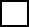 Прізвище, власне ім’я та по батькові (за наявності)Родинні стосункиДата народженняСерія (за наявності), номер паспорта або свідоцтва про народження, реєстраційний номер облікової картки платника податків*Дата і номер довідки про взяття на облік внутрішньо переміщеної особи (за наявності)Найменування посади, підприємства, установи, організаціїтакнітакні______________
(дата)______________
(дата)_________________________
(підпис повнолітнього члена сім’ї)_________________________
(підпис повнолітнього члена сім’ї)_______________________
(прізвище, власне ім’я та по батькові (за наявності)______________
(дата)_________________________
(підпис заявника/
уповноваженого представника)_________________________
(підпис заявника/
уповноваженого представника)_______________________
(прізвище, власне ім’я та по батькові (за наявності)_______________________
(прізвище, власне ім’я та по батькові (за наявності)______________________________
(найменування населеного пункту)___ ____________ 20      р.житловою площею _______ кв. метрів, що складається з ____________________ кімнат,                                                                                                           (кількість)           у квартирі № ________ за адресою ____________________________ (вулиця, проспект, провулок ), будинок № ___________, корпус № __________у гуртожитку № _______ за адресою ___________________________,                                                                  (вулиця, проспект, провулок) будинок № _______, корпус № _________, кімната № __________, житловою площею кв. метрів ___________ Прізвище, власне ім’я та по батькові (за наявності)Рік народженняСтупінь родинного зв’язку з особою, на ім’я якої виданий ордерМП__________________________(підпис особи, яка видала ордер)(прізвище, власне ім’я та по батькові (за наявності)_____________________________
(найменування населеного пункту)___ ____________ 20   р.житловою площею _______ кв. метрів, що складається з ____________________ кімнат,                                                                                                           (кількість)           у квартирі № ________ за адресою ____________________________ (вулиця, проспект, провулок ), будинок № ___________, корпус № __________у гуртожитку № _______ за адресою ___________________________,                                                                  (вулиця, проспект, провулок) будинок № _______, корпус № _________, кімната № __________, житловою площею кв. метрів ___________ Прізвище, власне ім’я та по батькові (за наявності)Рік народженняСтупінь родинного зв’язку з особою, на ім’я якої виданий ордерМП__________________________(підпис особи, яка видала ордер)(прізвище, власне ім’я та по батькові (за наявності)____ __________ 20    р._____________
(підпис)_______________________________
(прізвище, власне ім’я та по батькові 
(за наявності)